Name: ____________________________________________			Period: ______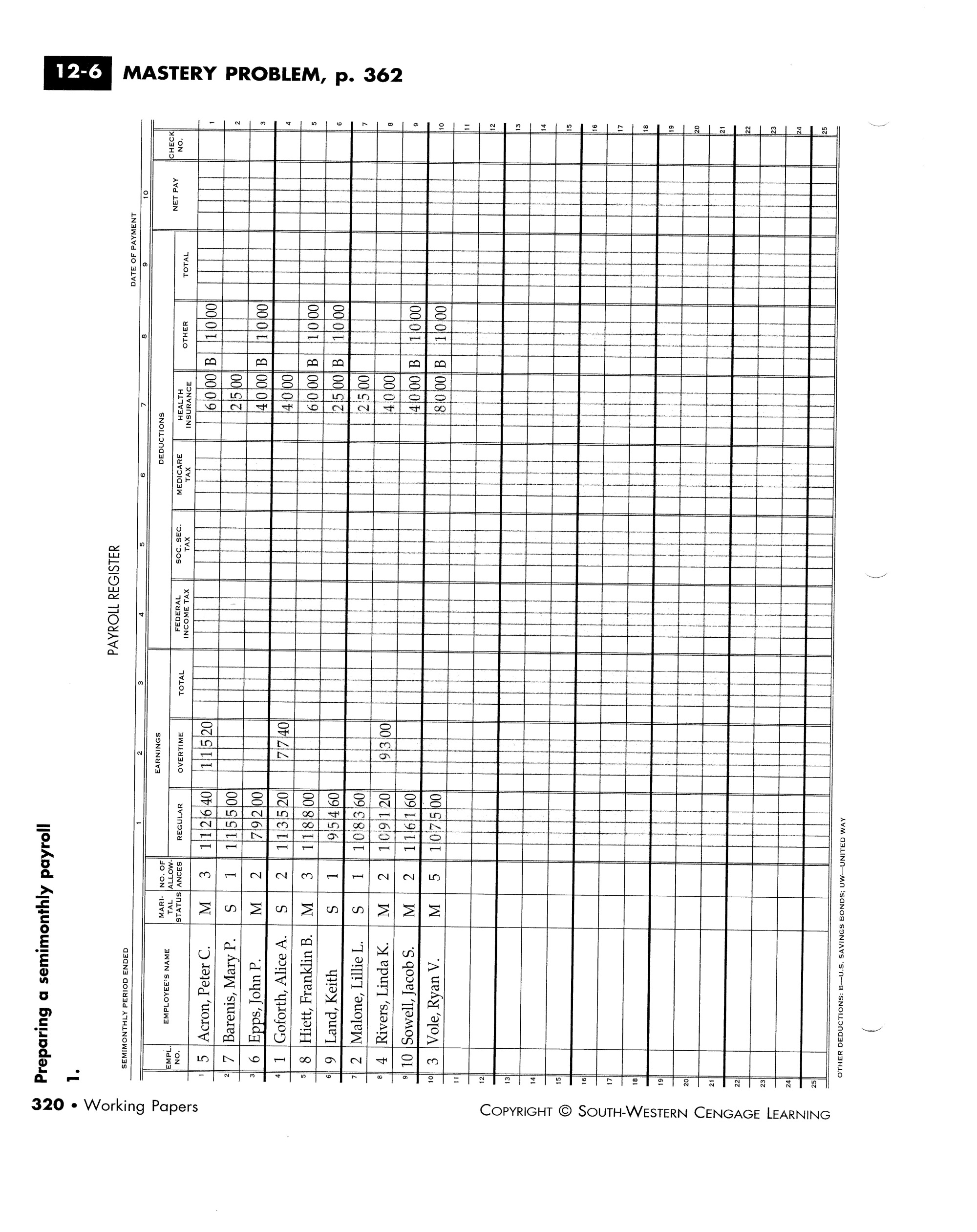 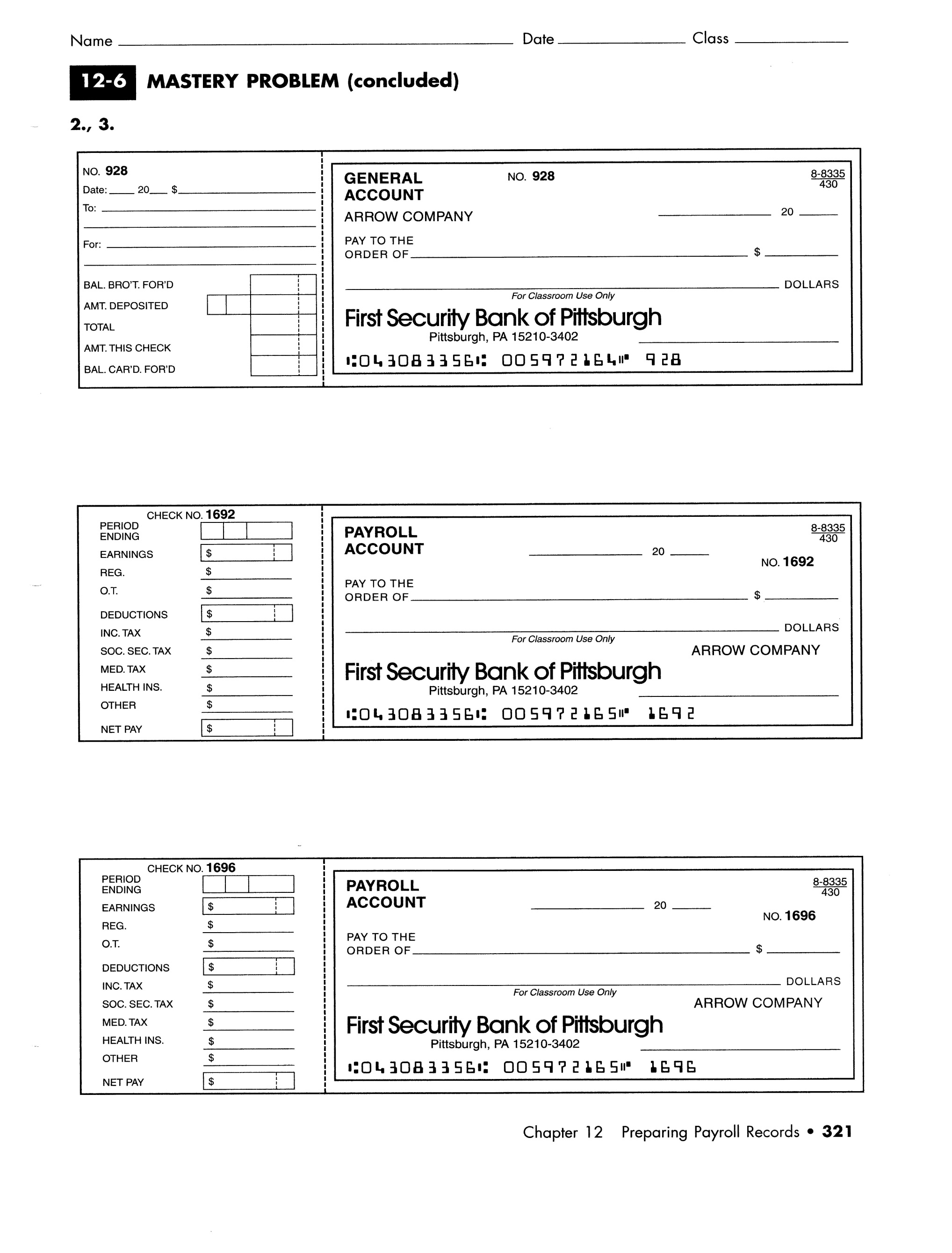 